Основна школа „Михаило Петровић Алас“Ул. Господар Јованова бр. 22, 11000 Београд
Датум: 15.09.2017. год.
Дл. број: 01-749/03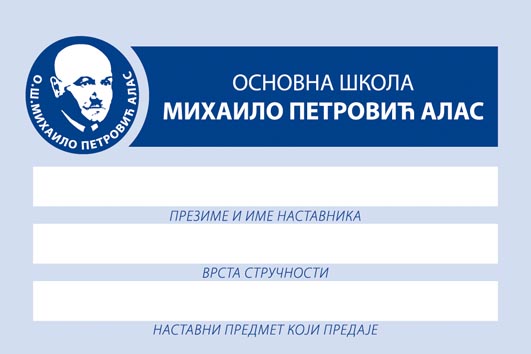 ИЗЈАВА О ОДСУСТВУ СУКОБА ИНТЕРЕСА	На основу члана 54. став 10. Закона о јавним набавкама („Сл.гласник РС“ бр. 124/12, 14/15 и 68/15, у даљем тексту: ЗЈН) и Решења о образовању комисије за јавну набавку мале вредности са циљем закључења оквирног споразума – добра – Храна: ручак и ужина бр. 02/16, број 01-749/02 од 15.09.2017.године, а у вези са члана 29. ЗЈН, чланови и заменици чланова комисије за предметну јавну набавку овом изјавом и својеручним потписом потврђују следеће:да не постоји однос између чланова комисије, односно њихових заменика и потенцијалних понуђача/подносиоца пријава који може утицати на непристрасност наручиоца при доношењу одлуке у поступку јавне набавке;да чланови комисије, односно њихови заменици или са њима повезана лица не учествују у управљању потенцијалних понуђача/подносиоца пријава;да чланови комисије, односно њихови заменици или са њима повезана лица не поседују више од 1% удела, односно акција потенцијалних понуђача/подносиоца пријава;да чланови комисије, односно њихови заменици или са њима повезана лица нису запослена или радно ангажована код потенцијалних понуђача/подносиоца пријава или са њима пословно повезани.Под повезаним лицима у смислу ове изјаве, а у складу са чланом 3. став 1. тачка 11) ЗЈН, сматрају се: супружници, ванбрачни парнери, крвни сродници у првој линији, крвни сродници у побочној линији закључно са трећим степеном сродства, сродници по тазбини до другог степена сродства, усвојилац и усвојеник, лица између којих је извршен пренос управљачких права и лица која су повезана у смислу закона којим се уређује порез на добит правних лица.Чланови и заменици комисије за јавну набавку мале вредности са циљем закључења оквирног споразума бр. 02/17:Р.бројИме и презимеСвојеручни потписи1.___________________, члан комисије2.___________________, замена члана 3.___________________, члан комисије 4.____________________, замена члана5.____________________, члан комисије6.____________________, замена члана 